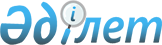 О внесении изменений в решение Актогайского районного маслихата от 30 апреля 2014 года № 116/30 "Об установлении размеров социальной помощи для отдельно взятой категории получателей к памятным датам и праздничным дням"
					
			Утративший силу
			
			
		
					Решение маслихата Актогайского района Павлодарской области от 23 февраля 2015 года № 170/40. Зарегистрировано Департаментом юстиции Павлодарской области 13 марта 2015 года № 4355. Утратило силу решением Актогайского районного маслихата Павлодарской области от 4 марта 2021 года № 11/3 (вводится в действие со дня его первого официального опубликования)
      Сноска. Утратило силу решением Актогайского районного маслихата Павлодарской области от 04.03. 2021 № 11/3 (вводится в действие со дня его первого официального опубликования).
      В соответствии с пунктом 2-3 статьи 6 Закона Республики Казахстан от 23 января 2001 года "О местном государственном управлении и самоуправлении в Республике Казахстан", постановлением Правительства Республики Казахстан от 21 мая 2013 года № 504 "Об утверждении Типовых правил оказания социальной помощи, установления размеров и определения перечня отдельных категорий нуждающихся граждан", Актогайский районный маслихат РЕШИЛ:
      1.  Внести в решение Актогайского районного маслихата от 30 апреля 2014 года № 116/30 "Об установлении размеров социальной помощи для отдельно взятой категории получателей к памятным датам и праздничным дням" (зарегистрированное в государственном Реестре нормативных правовых актов за № 3785, опубликованное 8 мая 2014 года в газетах "Ауыл тынысы", "Пульс села"), следующие изменения:


      в пункте 1 указанного решения:
      в абзаце третьем цифры и слова "69 месячных расчетных показателей (далее – МРП)," заменить цифрами и словами "150000 (сто пятьдесят тысяч) тенге";
      в абзаце пятом цифры и слова "1,8 МРП" заменить цифрами и словами "10 месячных расчетных показателей (далее – МРП);";
      в абзаце шестом цифры "14" заменить цифрами "10";
      в абзаце седьмом цифры "3,5" заменить цифрами "10";
      в абзаце девятом цифры "1,8" заменить цифрами "10";
      в абзаце десятом цифры "1,8" заменить цифрами "10";
      в абзаце одиннадцатом цифры "1,8" заменить цифрами "5".
      2.  Контроль за выполнением настоящего решения возложить на постоянную комиссию Актогайского районного маслихата по бюджетной политике и экономического развития региона.

      3.  Настоящее решение вводится в действие по истечении десяти календарных дней после дня его первого официального опубликования.


					© 2012. РГП на ПХВ «Институт законодательства и правовой информации Республики Казахстан» Министерства юстиции Республики Казахстан
				
      Председатель сессии

К. Саржанов

      Секретарь маслихата

Т. Муканов
